Имею честь довести до сведения Конференции, по просьбе Международной морской организации (ИМО), прилагаемый информационный документ.	Хоулинь ЧЖАО
	Генеральный секретарьВ Документе 13 ВКР-15 представлена позиция ИМО по вопросам, относящимся к морским службам. Как указано на странице 8 Документа 13, Объединенная группа экспертов ИМО/МСЭ по вопросам морской радиосвязи на своем собрании 5–9 октября 2015 года рассмотрела вопросы, связанные с пунктом 10 повестки дня ВКР-15. В результате этого ИМО информирует Конференцию, что в Документе 13 ВКР-15 информацию, связанную с пунктом 10 повестки дня, следует заменить приводимым ниже текстом.Пункт 10 повестки дня10	рекомендовать Совету пункты для включения в повестку дня следующей ВКР и представить свои соображения в отношении предварительной повестки дня последующей конференции и в отношении возможных пунктов повесток дня будущих конференций, в соответствии со Статьей 7 Конвенции.	Базовая информацияВ Резолюции 808 (WRC-12), где содержится предварительная повестка дня ВКР-18, в качестве пункта 2.1 для включения в повестку дня ВКР-18 предусматривается рассмотреть регламентарные меры, включая распределения спектра, для содействия модернизации ГМСББ и реализации электронной навигации в соответствии с Резолюцией 359 (ВКР-12).Ввиду сложности работы, связанной с рассмотрением ГМСББ, ИМО планирует доработать план модернизации ГМСББ в 2018 году. Ожидается, что первый этап дальнейшей работы по реализации электронной навигации будет осуществляться в период 2016–2019 годов.ИМО получило заявление, напрямую не связанное с модернизацией ГМСББ, о включении нового поставщика услуг подвижной спутниковой связи в ГМСББ. Если новый поставщик услуг подвижной спутниковой связи будет признан для использования в рамках ГМСББ, МСЭ может понадобиться рассмотреть вопрос о принятии соответствующих регламентарных мер.ИМО признает значение разработки устройств, использующих аналогичные AIS технологии для безопасности на море, на рынке, и прогнозируется, что в будущем их число увеличится. Далее признается, что большинство новаторских устройств, использующих технологию AIS, работают в каналах AIS 1 и AIS 2 и, в определенной степени, используют ресурсы опознавателей морской подвижной службы (MMSI) для судовых станций или служб навигационного обеспечения.Задачей AIS является опознавание судов, содействие в слежении за целью, содействие в операциях по помощи и спасанию, упрощение информационного обмена и предоставление дополнительной информации для содействия пониманию ситуации. ИМО также признает, что морские радиоустройства, работающие без разрешения на национальном уровне или регламентарного соединения с судами или береговыми станциями, помимо работы по технологии AIS также работают по технологии ЦИВ, либо передают синтезированные голосовые сообщения, или используют сочетание этих технологий. Нерегулируемое использование частот Приложения 18 Регламента радиосвязи и нумерации (Рекомендация МСЭ-R M.585) такими морскими радиоустройствами вызывает путаницу и уже создает помехи в морской подвижной службе.	Позиция ИМОИМО поддерживает рассмотрение пунктов повестки дня, связанных с:1)	рассмотрением ГМСББ и реализацией электронной навигации с учетом временных рамок, указанных в разделе "Базовая информация";2)	регламентарными последствиями признания ИМО нового поставщика услуг подвижной спутниковой связи в ГМСББ;3)	защитой эксплуатационной цели AIS как первичной функции в существующих каналах AIS 1 и AIS 2 и регламентарными положениями для поддержки новаторских устройств, использующих технологию AIS; и4)	воздействием нерегулируемого использования частот и схем нумерации морскими радиоустройствами, работающими без разрешения на национальном уровне или регламентарного соединения с судами или береговыми станциями, для обеспечения безопасности навигации и целостности ГМССБ.______________Всемирная конференция радиосвязи (ВКР-15)
Женева, 2–27 ноября 2015 года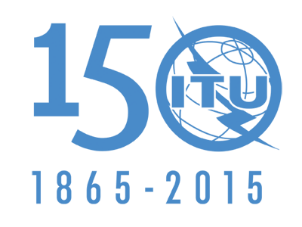 МЕЖДУНАРОДНЫЙ СОЮЗ ЭЛЕКТРОСВЯЗИПЛЕНАРНОЕ ЗАСЕДАНИЕДополнительный документ 1 к
Документу 13-RПЛЕНАРНОЕ ЗАСЕДАНИЕ13 октября 2015 годаПЛЕНАРНОЕ ЗАСЕДАНИЕОригинал: английскийЗаписка Генерального секретаряЗаписка Генерального секретаряпозиция имо ПО ПУНКТАМ ПОВЕСТКИ ДНЯ ВКР-15, 
КАСАЮЩИМСЯ ВОПРОСОВ, СВЯЗАННЫХ С МОРСКИМИ СЛУЖБАМИпозиция имо ПО ПУНКТАМ ПОВЕСТКИ ДНЯ ВКР-15, 
КАСАЮЩИМСЯ ВОПРОСОВ, СВЯЗАННЫХ С МОРСКИМИ СЛУЖБАМИ